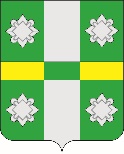 Российская ФедерацияДУМАТайтурского городского поселенияУсольского муниципального районаИркутской областиРЕШЕНИЕ                От 24.02.2022г.                                                                     №187р.п. ТайтуркаОб утверждении ключевых показателей вида контроля и их целевых значений, индикативных показателей для контроля в сфере о муниципальном жилищном контроле в Тайтурском городском поселении Усольского муниципального района Иркутской области В соответствии с Федеральным законом от 06.10.2003 года N 131-ФЗ "Об общих принципах организации местного самоуправления в Российской Федерации", Федеральным законом от 31.07.2020 года N 248-ФЗ "О государственном контроле (надзоре) и о муниципальном контроле в Российской Федерации", руководствуясь статьями 31, 47 Устава Тайтурского городского поселения Усольского муниципального района Иркутской области, Дума Тайтурского городского поселения Усольского муниципального района Иркутской области РЕШИЛА: 1. Утвердить ключевые показатели вида контроля и их целевые значения, индикативные показатели для контроля в сфере о муниципальном жилищном контроле в Тайтурском городском поселении Усольского муниципального района Иркутской области (прилагается).2.Опубликовать настоящее решение в газете «Новости» и на официальном сайте администрации Тайтурского городского поселения Усольского муниципального района Иркутской области в информационной-телекоммуникационной сети «Интернет» (www.taiturka.irkmo.ru).Утверждено Решением ДумыТайтурского городского поселенияУсольского муниципального района Иркутской областиОт 24.02.2022г. № 187  Ключевые показатели
муниципального контроля в сфере о муниципальном жилищном контролев Тайтурском городском поселении Усольского муниципального района Иркутской области1. Доля устраненных нарушений обязательных требований от числа выявленных нарушений обязательных требований - 100 %.2. Доля обоснованных жалоб на действия (бездействие) контрольного органа и (или) его должностных лиц при проведении контрольных мероприятий от общего количества поступивших жалоб - 0 %.3. Доля нарушений, выявленных при проведении контрольных мероприятий и устраненных до их завершения при методической поддержке проверяющего инспектора - 0 %.4.    Доля решений, принятых по результатам контрольных мероприятий, отмененных контрольным органом и (или) судом, от общего количества решений – 0%Индикативные показатели в сфере муниципального контроля в сфере о муниципальном жилищном контролев Тайтурском городском поселении Усольского муниципального района Иркутской области1. Количество обращений граждан и организаций о нарушении обязательных требований, поступивших в контрольный орган.2. Количество проведенных контрольным органом внеплановых мероприятий.3. Количество выявленных контрольным органом нарушений обязательных требований.4. Количество выданных контрольным органом предписаний об устранении нарушений обязательных требований.5. Количество устраненных нарушений обязательных требований.6. Количество поступивших возражений в отношении акта контрольного мероприятия.Подготовил: главный специалист по муниципальному хозяйству администрации Тайтурского муниципального образования ______ Ю.В.Егорова«___»_________202_ г.Согласовано: главный специалист администрации по юридическим вопросам и нотариальным действиям __________ О.В. Мунтян «___»_________202_ г.Председатель Думы Тайтурского городского поселения Усольскогомуниципального районаИркутской области              Л.А. ЧирковаИ.о. главы Тайтурского городского поселения Усольского муниципального района Иркутской области                                                                                                                     Е.А. Леонова И.о. главы Тайтурского городского поселения Усольского муниципального района Иркутской области                                                                                                                     Е.А. Леонова 